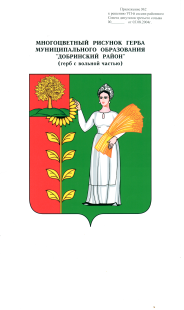 П О С Т А Н О В Л Е Н И ЕАДМИНИСТРАЦИИ СЕЛЬСКОГО ПОСЕЛЕНИЯНИЖНЕМАТРЕНСКИЙ СЕЛЬСОВЕТДобринского муниципального района Липецкой области16.05.2023                               с. Нижняя Матренка                             № 22Об отмене постановления администрации сельского поселенияНижнематренский сельсовет №10 от 17.02.2022 «О Положении о единой комиссии по осуществлению закупок товаров, работ, услуг для нужд сельского поселения Нижнематренский сельсовет Добринского  муниципального района Липецкой областиВ связи с  приведением  в  соответствие  с  действующим  законодательством  нормативных  правовых  актов, руководствуясь Федеральным  законом 131-ФЗ  от 6 октября 2003 года «Об общих принципах местного самоуправления в Российской Федерации», на основании Устава сельского поселения Нижнематренский сельсовет, администрация сельского поселения Нижнематренский сельсоветПОСТАНОВЛЯЕТ:1. Постановление администрации сельского поселения Нижнематренский сельсовет №10 от 17.02.2022 «О Положении о Единой комиссии по осуществлению закупок товаров, работ, услуг для нужд сельского поселения Нижнематренский сельсовет Добринского муниципального района Липецкой области» - отменить.        2. Настоящее постановление  вступает в силу  со дня его официального обнародования.        3. Контроль за исполнением настоящего постановления оставляю за собой.  И.о. главы администрации сельского поселенияНижнематренский сельсовет                                                       С.Н.Бирюков